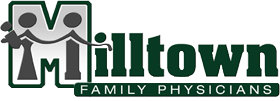 We would like to take this opportunity to welcome you to our practice by providing history about the team you have entrusted to share in what we hope is a long and healthy relationship. Milltown Family Physicians (MFP) formed in 1980, when Dr. John Miller began a solo practice in Wooster. In 1991, shortly after the current Milltown Professional Building was completed, Dr. Amy Jolliff joined his practice. A clinical nurse practitioner joined the practice and Milltown Family Physicians was incorporated. Currently, we have two clinical nurse practitioners.In the 1990’s an addition to the professional building was completed and is the current location of the practice. Four new physicians were recruited, including Dr. Christopher B. Ranney and Dr. Eric A. Smith in 2007, and Dr. Paul Nielsen in 2010 and Dr. John Schinner in 2017, Dr John Prokop in 2019.   The office was remodeled in 2010, along with adding more exam rooms, the practice was able to move all paper charts off-site to permanent storage as they were using EHR.  In 2014, the practice underwent a major renovation, adding more than 4,000 additional square feet.  The physicians who make up the current MFP group each have special areas of interest that bring something unique to our practice: Dr. Miller is medical director at several long-term care facilities; Dr. Jolliff serves as Wayne County Coroner; Dr. Ranney is additionally board certified in sports medicine, serving as the team physician for many local area athletics, including the Wooster Oilers hockey team and The College of Wooster; Dr. Smith is trained in both acupuncture and hypnosis therapy and specializes in women’s health. He also serves as medical director of the Viola Startzman Free Clinic; Dr. Nielsen specializes in preventative medicine and mental health care issues. He serves as Medical Director at Glendora Care Center, Smithville Western Care Center, and The Avenue. He serves as Co-Director of Pulmonary Rehabilitation at Wooster Community Hospital. Dr. John Schinner is a Board Certified Family Physician who is dedicated to quality patient care. He and his wife have recently moved to Wooster. Dr. John Prokop D.O. focuses on all ages for family practice and offers osteopathic manipulative treatment.Milltown Family Physicians currently serves about 16,000 patients; its staff sees 150+ patients daily in the office, and the practice has many in-office procedure and labs.  Our mission is to be a community oriented independent practice committed to the highest quality patient focused care for all ages. As Staff and Providers we choose to promote the traditional doctor-patient relationship throughout a lifetime. MFP website is www.milltownfamily.com where patients have access to many resources and information regarding Milltown Family Physicians.Welcome to the Milltown Family,Janet Kurtz, Practice Administrator